This is the transistorised miniature version of the IS 12. It is a double pole relay completewith LED indication. It has been designed to allow low current, low voltage signalling outputs from control equipment to activate the relay without overloading the signalling circuits. The trigger voltage may be negative or positive and between 5 and 15 Volts with an approximate current drain of 4 mA. The trigger polarity is selected by a plug in link.It is supplied as an individual unit or in strips of 4 modules.We recommend IS Sticky Feet Size A, self-adhesive mounting pillars to ensure a neat fixing.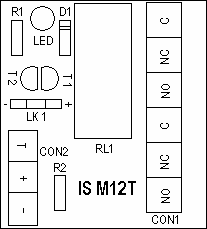 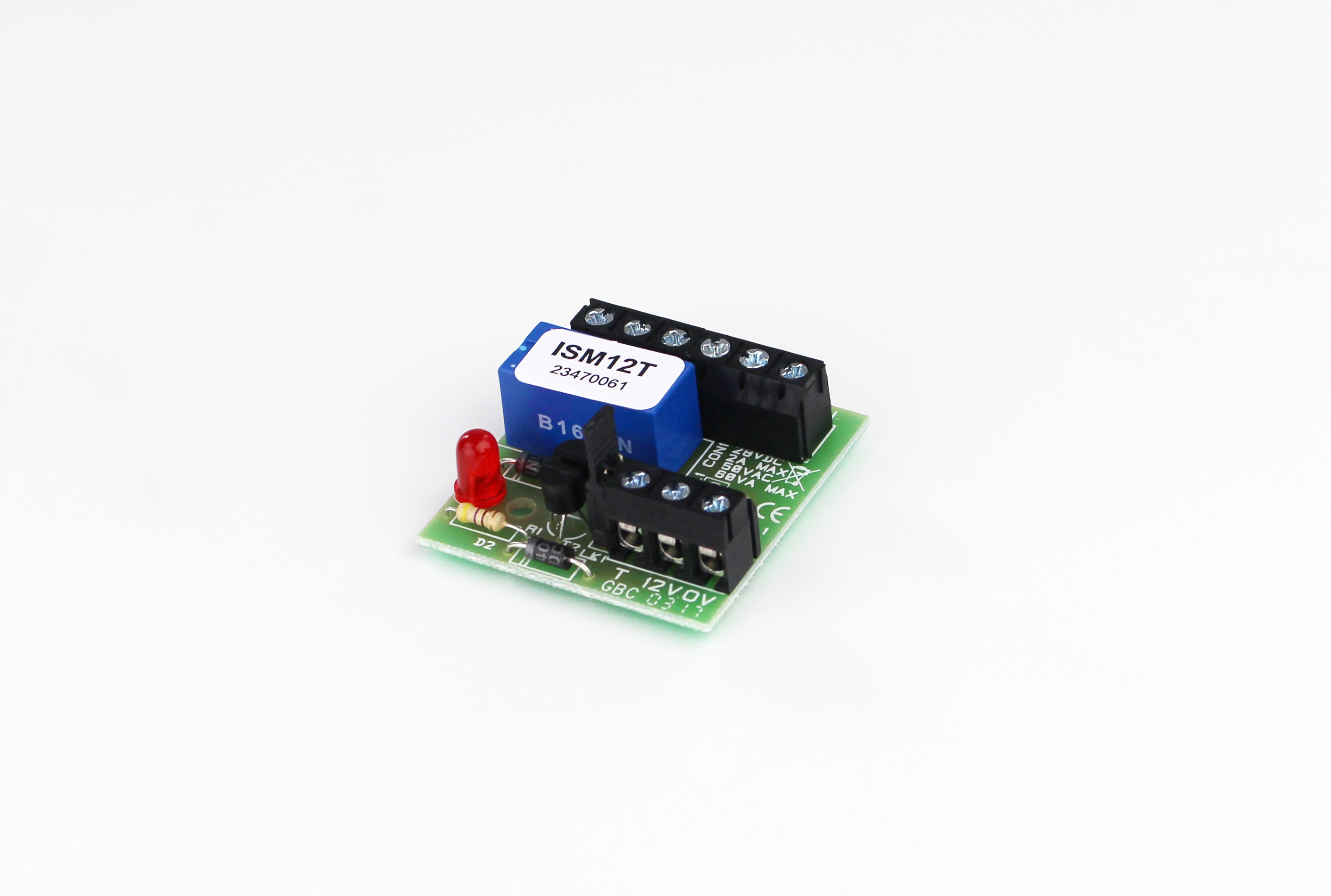 Supply Voltage12 Volts DCTrigger Voltage5V – 15VTrigger Current4 mANominal Current60 mACoil Resistance285 OhmsDouble Pole Relay rated at2 Amps at 30 V DC
minimum 10 mADimensionsSingle:37m (W)37mm (L)16mm (H)Strip of 4:37m (W)150mm (L)16mm (H)Packing WeightSingle: 24gStrip of 4: 74g